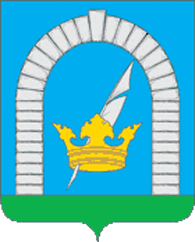 1СОВЕТ ДЕПУТАТОВПОСЕЛЕНИЯ РЯЗАНОВСКОЕ В ГОРОДЕ МОСКВЕРЕШЕНИЕОт 27.02.2024 № 1/61О заслушивании отчета о результатах деятельности главы поселения Рязановскоеза 2023 год     Заслушав отчет главы поселения Рязановское Улыбышева Игоря Олеговича за 2023 год,СОВЕТ ДЕПУТАТОВ ПОСЕЛЕНИЯ РЯЗАНОВСКОЕ РЕШИЛ:1. Признать работу главы поселения Рязановское за 2023 год удовлетворительной.   	2. Опубликовать настоящее решение в бюллетене «Московский муниципальный вестник», разместить на официальном сайте органов местного самоуправления поселения Рязановское в сети Интернет. 3. Контроль за исполнением настоящего решения возложить на главу поселения Рязановское Улыбышева И.О.Глава поселения	    И.О. Улыбышев		